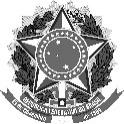 UNIVERSIDADE FEDERAL DO PARÁDIRETORIA DE SERVIÇOS DE ALIMENTAÇÃO ESTUDANTILRESTAURANTE UNIVERSITÁRIOFORMULÁRIO PARA AUTORIZAÇÃO DE ATIVIDADES NO RU/UFPAOBSERVAÇÃO: Este formulário deverá ser entregue e protocolado na secretaria do RU do setor básico/UFPA para apreciação e parecer da direção e comissão técnica do RU.A autorização para a realização de pesquisas no RU/UFPA só será concedida à institutos da UFPA ou à instituições conveniadas após devida comprovação.__________________________________________Xaene Maria F. D. MendonçaDiretora da DISAE/RUPortaria nº 675/2019RU – Restaurante Universitário  - DISAE/UFPAAv. Augusto Corrêa, s/nº - Campus Universitário do Guamá – CEP 66075-110Fone: (91) 3201-7744/7309/7377/7644 | E-mail: restaurante@ufpa.brUNIVERSIDADE FEDERAL DO PARÁINSTITUTO _____________________FACULDADE ____________________DECLARAÇÃO DE CIÊNCIA DO PROFESSOR ORIENTADOR(A)Eu, ___________________________________________________, declaro que sou o professor orientador(a) do Trabalho intitulado “informar o título da pesquisa”, de autoria de “informar o nome do(a) orientando(a)”, graduando(a) da Faculdade de “especificar a faculdade de origem” do Instituto de “especificar o nome do instituto” da Universidade Federal do Pará – UFPA. Declaro ainda ter total conhecimento das normas de realização de trabalhos científicos vigentes, estando ciente da responsabilidade de devolutiva dos resultados do trabalho para a instituição concedente do espaço.Belém, ___de__________ de 20__(Assinatura)___________________________________________________Nome Completo do Orientador(a) Nº SIAPE e CarimboUNIVERSIDADE FEDERAL DO PARÁINSTITUTO _____________________FACULDADE ____________________TERMO DE RESPONSABILIDADE DO(S) AUTOR(ES) DA PESQUISAEu, ___________________________________________________, autor principal da pesquisa “informar o título da pesquisa”, me responsabilizo pela devolutiva para a direção do Restaurante Universitário por meio de documento impresso e redigido conforme a normalização acadêmica vigente de todos os objetivos, da metodologia e dos resultados encontrados na pesquisa no prazo de até 03 (três) meses após a finalização da coleta de dados conforme período definido no cronograma em anexo.Comprometo-me ainda em cumprir com a norma referente ao registro fotográfico no interior da unidade. Belém, ___de__________ de 20__(Assinatura)___________________________________________________Nome Completo do(a) Autor(a) Principal Telefone e E-mail A proposta se refere a: (   )Pesquisa       (   )Extensão        (   )CulturalTítulo da Pesquisa ou Atividade:Instituto:Faculdade:Nome e matrícula do(a) autor(a) principal:E-mail:Telefone para contato:Nome e matrícula dos demais autores:Nome do professor(a) orientador(a):E-mail:Objetivo geral:Metodologia de trabalho:Tempo de duração da pesquisa (anexar cronograma de pesquisa): A declaração de ciência do(a) professor(a) orientador(a) segue em anexo a este formulário? (   )SIM        (   )NÃOO termo de responsabilidade sobre a devolutiva dos resultados da pesquisa segue em anexo a este formulário? (   )SIM        (   )NÃOO cronograma de pesquisa foi anexado? (   )SIM        (   )NÃOA cópia do convênio para as instituições conveniadas foi anexado? (   )SIM         (   )NÃO      (   ) NÃO SE APLICAParecer da direção da DISAE/UFPA:A pesquisa está autorizada? (   )SIM        (   )NÃO